Workbook: Peer ObservationPeer observation form templateOsteopath name:Peer name:Date:Location:Does the osteopath attempt to discover the reasons for the patient’s attendance?For example: encourages the patient’s contribution; responds to cues; places complaints in appropriate psychosocial context; explores patient’s health understanding.Observation:Does the osteopath define the presenting problem?For example: includes or excludes likely relevant significant condition; appropriate examination; makes an appropriate working diagnosis; sound clinical reasoning.Observation:Does the osteopath agree the treatment approach with the patient?For example: treatment options explained to patient; patient consents to agreed treatment approach.Observation:20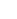 Workbook: Peer ObservationTreatment approach for patientFor example: does the osteopath offer options of plans for treatment and care; agree them with patient; take into account the working diagnosis or rationale for care, the best available evidence, the patient’s values and preferences, and the osteopath’s own skills and competences?Observation:Overall observationsOsteopath’s strengths identified:To be completed after discussion with the osteopath being observed, as part of a feedback session.Areas for development identified:Next steps agreed:21 Workbook: Peer ObservationAreas of the Osteopathic Practice Standards coveredAt the end of the peer observation feedback session, take 5 to 10 minutes to review the Osteopathic Practice Standards and agree which themes were covered during this discussion between you and your peer observer.2227Communication andCommunication andCommunication andKnowledge, skills andKnowledge, skills andKnowledge, skills andSafety and quality inSafety and quality inSafety and quality inProfessionalismProfessionalismProfessionalismpatient partnershipperformancepracticepatient partnershipperformancepractice